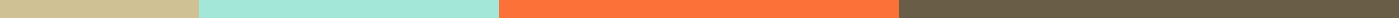 Application Letter as a General Worker[Your Name]
[Your Address]
[City, State, Zip Code]
[Your Email Address]
[Your Phone Number]
[Date][Hiring Manager's Name]
[Company Name]
[Company Address]
[City, State, Zip Code]Dear [Hiring Manager's Name],I am writing to express my interest in the General Worker position advertised on [where you found the job listing, e.g., your company’s website]. With a strong background in diverse roles requiring hard work, teamwork, and adaptability, I am excited about the opportunity to contribute to [Company Name].Throughout my career, I have demonstrated a strong work ethic and a commitment to excellence in all tasks assigned to me. My experience includes [briefly mention any relevant work experiences, such as in construction, manufacturing, or warehouse operations], where I developed a reputation for [mention any key achievements or skills, such as efficiency, reliability, or the ability to quickly learn new tasks].I am physically fit and capable of performing the demanding tasks that a General Worker position entails, including lifting, moving heavy items, and standing for extended periods. Additionally, I am familiar with basic safety protocols and have always prioritized safety in the workplace to ensure a hazard-free environment for myself and my colleagues.I am particularly drawn to this opportunity at [Company Name] because of your commitment to [mention any known company values or projects that resonate with you, such as quality, community service, or innovation]. I am eager to bring my skills in [mention any specific skills relevant to the job, such as machinery operation, basic repairs, or inventory management] to your team, contributing to the company’s continued success and growth.My goal is to find a position where I can continue to grow and take on new challenges over time. I am confident that my background, along with my eagerness to learn and contribute, makes me a strong candidate for the General Worker position. I look forward to the opportunity to discuss how my experience and skills will be beneficial to your team.Thank you for considering my application. I am available at your convenience for an interview and can be reached at [Your Phone Number] or via email at [Your Email Address]. I am looking forward to the possibility of contributing to [Company Name] and am eager to provide further information or references upon request.Sincerely,[Your Signature (if sending by mail)]
[Your Name]